لطفا مشخصات ذیل را بصورت کامل و خوانا تکمیل فرمایید.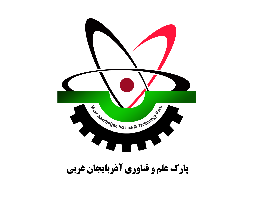 فرم ثبت نام در نمایشگاه دستاوردهای پژوهش و فناوری آذربایجان غربی15 الی 17 آذر ماه 1395مسئول ثبت نام: آقای رحیمی پور             تلفن تماس و هماهنگی: (118)044-32751241     فاکس: 32776142-044        نام دستگاه:اینجانب ............... رئیس/نماینده تام الاختیار دستگاه مذکور با آگاهی کامل از شرایط و مقررات نمایشگاه، درخواست فضای نمایشی به متراژ ....... متر مربع و شماره غرفههای .......... را دارم.  مهر وامضای مشارکت کنندهنام رئیس:اینجانب ............... رئیس/نماینده تام الاختیار دستگاه مذکور با آگاهی کامل از شرایط و مقررات نمایشگاه، درخواست فضای نمایشی به متراژ ....... متر مربع و شماره غرفههای .......... را دارم.  مهر وامضای مشارکت کنندهتلفن:اینجانب ............... رئیس/نماینده تام الاختیار دستگاه مذکور با آگاهی کامل از شرایط و مقررات نمایشگاه، درخواست فضای نمایشی به متراژ ....... متر مربع و شماره غرفههای .......... را دارم.  مهر وامضای مشارکت کنندهفاکس:اینجانب ............... رئیس/نماینده تام الاختیار دستگاه مذکور با آگاهی کامل از شرایط و مقررات نمایشگاه، درخواست فضای نمایشی به متراژ ....... متر مربع و شماره غرفههای .......... را دارم.  مهر وامضای مشارکت کنندهآدرس:اینجانب ............... رئیس/نماینده تام الاختیار دستگاه مذکور با آگاهی کامل از شرایط و مقررات نمایشگاه، درخواست فضای نمایشی به متراژ ....... متر مربع و شماره غرفههای .......... را دارم.  مهر وامضای مشارکت کنندهشماره حساب جهت واریز هزینه:2170090030001 بانک ملی شعبه مدرس تمرکز درآمد اختصاصی پارک علم و فناوری آذربایجان غربیشماره حساب جهت واریز هزینه:2170090030001 بانک ملی شعبه مدرس تمرکز درآمد اختصاصی پارک علم و فناوری آذربایجان غربیتوجه:-حداقل متراژ غرفهها 5/7 متر مربع میباشد.-هزینه فضای نمایشی به ازای هر متر مربع 300.000 ریال میباشد.مراحل رزرو غرفه:-تکمیل و ارسال فرم ثبت نام-ارسال فیش واریز وجه و تسویه حساب کامل-عدم تسویه حساب به منزله انصراف از مشارکت در نمایشگاه بوده و هیچ وجهی قابل استرداد نخواهد بود.آدرس: ارومیه-کیلومتر 11 جاده سرو-روبروی پردیس دانشگاه ارومیه-پارک علم و فناوری آذربایجان غربی        ایمیل: info@wastp.ir        وب سایت:wastp.ir